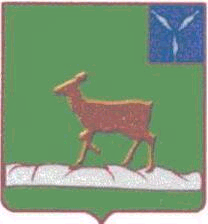 АДМИНИСТРАЦИЯИВАНТЕЕВСКОГО МУНИЦИПАЛЬНОГО РАЙОНАСАРАТОВСКОЙ ОБЛАСТИП О С Т А Н О В Л Е Н И Е
От 19.07.2021 № 309                                                         с. ИвантеевкаОб утверждении Положения о порядке организациибесплатных перевозок обучающихся муниципальныхобщеобразовательных учреждений Ивантеевского района,реализующих основные общеобразовательные программы       В соответствии со статьей 40 Федерального закона от 29.12.2012 года №273-ФЗ «Об образовании в Российской Федерации», Федеральным законом от 10.12.1995 года №196-ФЗ «О безопасности дорожного движения» (с изменениями и дополнениями), Постановлением Правительства Российской Федерации от 23 сентября 2020 года №1527 «Об утверждении Правил организованной перевозки группы детей автобусами» и в целях улучшения организации перевозок обучающихся общеобразовательных учреждений Ивантеевского районашкольными автобусами администрация Ивантеевского муниципального района  ПОСТАНОВЛЯЕТ:1.Утвердить Положение о порядке организации бесплатных перевозок обучающихся муниципальных общеобразовательных учрежденийИвантеевскогорайона, реализующих основные общеобразовательные программы (Приложение №1).2.Управлению образованием администрации Ивантеевского муниципального района довести данное постановление до сведения всех руководителей муниципальных общеобразовательных учреждений, осуществляющих бесплатные перевозки обучающихся, для руководства и исполнения.3.Считать утратившим силу постановление администрации Ивантеевского муниципального районаот 27.08.2015 № 434      «Об утверждении Положения об организации специальных (школьных) перевозок  учащихся муниципальныхобщеобразовательных учреждений  в Ивантеевском муниципальном районе».        4.Контроль  за выполнением настоящего Постановления возложить на  первого заместителя главы  администрации Ивантеевского муниципального района   В.А.Болмосова.   Глава Ивантеевскогомуниципального района                                                    В.В.БасовПриложение №1 к постановлению администрацииИвантеевского муниципального района   От 19.07.2021 № 309Положениео порядке организации бесплатных перевозок обучающихсямуниципальных общеобразовательных учреждений Ивантеевского района,реализующих основные общеобразовательные программы1. ОБЩИЕ ПОЛОЖЕНИЯ1.1. Настоящее Положение определяет основные требования к организации бесплатных перевозок обучающихся муниципальных общеобразовательных учреждений, реализующих основные общеобразовательные программы по обеспечению безопасности перевозок обучающихся общеобразовательных организаций Ивантеевского района школьными автобусами находящихся на законных основаниях (в собственности, аренде) образовательных организаций и использующихся для собственных нужд (далее - перевозки обучающихся), а также предупреждения травматизма и осуществления комплексапрофилактических мер, направленных на предупреждение аварийности.1.2.  К  перевозкам обучающихся относится: - бесплатная доставка обучающихся в муниципальные образовательные организации Ивантеевского района и развоз обучающихся по окончании занятий (организованных мероприятий);- перевозка обучающихся муниципальных общеобразовательных учреждений при подготовке и проведению государственной итоговой аттестации;- перевозка обучающихся муниципальных общеобразовательных учреждений для участия  во всероссийских олимпиадах школьников различного уровня (муниципального и регионального);- организованные перевозки групп детей при организации туристско-экскурсионных, развлекательных, спортивных и иных культурно-массовых мероприятий- специальные перевозки групп обучающихся  муниципальных общеобразовательных учреждений, оказавшихся в трудной жизненной ситуации, одаренных детей, проживающих в малоимущих семьях, к местам отдыха и оздоровления и обратно, по путевкам за счет  средств областного и местного бюджета.1.3. Требования настоящего Положения обязательны для всех участниковобразовательного процесса, осуществляющих или обеспечивающихдеятельность, связанную с организацией и осуществлением перевозок детейна школьных маршрутах, а также для водителей образовательнойорганизации.1.4. Настоящее Положение разработано в соответствии:     1. Правилами дорожного движения Российской Федерации, утвержденнымипостановлением Совета Министров – Правительства Российской Федерацииот 23.10.1993г. №1090;     2. Федеральным законом от 10.12.95 N 196-ФЗ "О безопасности дорожного движения"(ред. от 14.10.2014);      3. Методическими рекомендациями по обеспечению санитарно-эпидемиологического благополучия и безопасности перевозокорганизованных групп детей автомобильным транспортом, утвержденнымируководителем Федеральной службы по надзору в сфере защиты правпотребителей и благополучия человека и главным государственныминспектором безопасности дорожного движения Российской Федерации от 21.09.2006;      4. Законом Российской Федерации «Об образовании в РоссийскойФедерации» от 23.12.2012 года №273;      5. Правилами  организации и проведения технического осмотра автобусов, утвержденными  Постановлением Правительства РФ от 23.05.2020 года № 741;      6.Приказом Минтранса России от 29.07.2020 года № 264 «Об утвержденииПорядка прохождения профессионального отбора и профессиональногообучения работниками, принимаемыми на работу, непосредственносвязанную с движением транспортных средств автомобильного транспортаи городского наземного электрического транспорта» (зарегистрировано вМинюсте России от 23.11.2020 № 61064);        7.Приказом  Минтранса России от 31.07.2020 года № 282 «Об утверждениипрофессиональных и квалификационных требований, предъявляемых приосуществлении перевозок к работникам юридических и индивидуальныхпредпринимателей, указанных в абзаце первом пункте 2 статьи 20 ФЗ «Обезопасности дорожного движения»;        8. Приказом  Минтранса России от 31.07.2020 № 283 «Об утверждении Порядка аттестации ответственного за обеспечение БДД на право заниматьсясоответствующей деятельностью»;       9. Приказом Минтранса от 11.09.2020 года № 368 «Об утвержденииобязательных реквизитов и порядка заполнения путевых листов»;      10. Правилами организованной перевозки группы детей автобусами,утвержденными постановлением Правительства Российской Федерации от23.09.2020 № 1527;11. Приказом Минтранса России от 26.10.2020 № 438 « Об утвержденииПорядка оснащения транспортных средств тахографами»;      12.Приказом  Минтрана РФ от 15 января 2021 г. № 9 “Об утверждении Порядка организации и проведения предрейсового или предсменного контроля технического состояния транспортных средств”.13. Иными нормативными правовыми актами Российской Федерации.      1.5.В Положении используются следующие основные понятия и термины:
- «школьный автобус» - транспортное средство с двигателем, не относящееся к маршрутному транспортному средству, чьи технические характеристики соответствуют требованиям ГОСТ 33552-2015 «Автобусы для перевозки детей. Технические требования» и предназначенное для перевозки учащихся с числом мест для сидения (помимо сидения водителя) 8 и более, закрепленное за образовательной организацией;- «маршрут» - установленный в процессе организации перевозок путь следования школьного автобуса между начальными и конечными пунктами;- понятия "фрахтовщик", "фрахтователь" и "договор фрахтования" используются в значениях, предусмотренных Федеральным законом "Устав автомобильного транспорта и городского наземного электрического транспорта";- понятие "организованная перевозка группы детей" используется в значении, предусмотренном Правилами дорожного движения Российской Федерации, утвержденными постановлением Совета Министров - Правительства Российской Федерации от 23 октября 1993 г. N 1090 "О правилах дорожного движения";- понятие "медицинский работник" используется в значении, предусмотренном Федеральным законом "Об основах охраны здоровья граждан в Российской Федерации", в отношении медицинских работников с высшим и средним профессиональным (медицинским) образованием.1.6. Регулярность осуществления:- регулярные-перевозки, осуществляемые с определенной периодичностью по установленному маршруту с посадкой и высадкой учащихся на предусмотренных маршрутом остановках;- разовые - единичные перевозки.1.7. Основными задачами по обеспечению перевозок учащихся школьными автобусами являются:- выполнение установленных законодательными и иными нормативными правовыми актами РФ требований к уровню квалификации, состоянию здоровья, поведения и отдыха водителей;- содержание автобусов в технически исправном состоянии, предупреждение отказов и неисправностей при эксплуатации их на линии;- обеспечение безопасных дорожных условий на маршрутах автобусных перевозок;- организация перевозочного процесса по технологии, обеспечивающей безопасные условия перевозок пассажиров.1.8. Образовательная организация должна обеспечить кадровый состав инормативно-методическую базу, позволяющую обеспечить безопасностьдорожного движения при осуществлении школьных перевозок, и иметьлицензию на осуществление школьных перевозок.        Ввиду отсутствия необходимой производственно-технической, кадровой и нормативно-методической базой, позволяющей обеспечить безопасность дорожного движения при осуществлении школьных перевозок,общеобразовательная организация заключает договоры на техническоеобслуживание и ремонт автобусов со специализированными организациями,имеющими соответствующий сертификат, на медицинское обеспечение сорганизацией, имеющей соответствующую лицензию.1.9. Контроль за соблюдением требований данного Положения осуществляется управлением образования администрации Ивантеевского муниципального района и другими органами, уполномоченными осуществлять государственный контроль за соблюдением требований законодательства и других нормативных документов в части, относящейся к обеспечению безопасности дорожного движения.2.ТРЕБОВАНИЯ К ВОДИТЕЛЮ ШКОЛЬНОГО АВТОБУСА И УСЛОВИЯМДВИЖЕНИЯ2.1. К управлению автобусами, осуществляющими организованную перевозку группы детей,допускаются водители:- имеющие на дату начала организованной перевозки группы детей стаж работы в качестве водителя транспортного средства категории "D" не менее одного года из последних 2 лет;- прошедшие предрейсовый инструктаж в соответствии с правилами обеспечениябезопасности перевозок автомобильным транспортом и городским наземным электрическим транспортом, утвержденными Министерством транспорта Российской Федерации в соответствии с абзацем вторым пункта 2 статьи 20 Федерального закона "О безопасности дорожного движения";- не привлекавшиеся в течение одного года до начала организованной перевозкигруппы детей к административной ответственности в виде лишения права управлениятранспортным средством или административного ареста за административныеправонарушения в области дорожного движения.-прошедшие предрейсовый медицинский осмотр, в порядке, установленномМинистерством здравоохранения Российской Федерации.2.2.Водитель обязан:2.1. Перед началом поездки пройти под роспись инструктаж об особенностях маршрута, опорядке перевозки детей, установленном настоящим Положением, соблюдении правилбезопасности движения.2.2. Предоставить транспортное средство на  технический осмотр 2.3. Осуществлять стоянку на местах посадки и высадки с неработающим двигателем,включенной передачей и включенным ручным тормозом.2.4. Открывать двери перед посадкой и высадкой только по команде сопровождающего(за исключением случаев, требующих экстренной эвакуации пассажиров).2.5. Осуществлять при включенной аварийной световой сигнализации посадку и высадкудетей только со стороны тротуара или обочины.2.6. Следить за тем, чтобы ручная кладь, размещенная в салоне, не создавала угрозу длябезопасности пассажиров и не ограничивала обзор с места водителя.2.7. При управлении транспортным средством особое внимание уделять плавности хода,не допускать резкого трогания с места и торможения.2.8. В случаях организации перевозки детей без согласования с ГИБДД осуществлять движение только по дорогам, где организованырегулярные перевозки пассажиров общественным транспортом.2.9. Прекратить дальнейшее движение:- при возникновении технических неисправностей, угрожающих безопасностидвижения;- при ухудшении состояния своего здоровья;- при изменении дорожных и погодных условий;При невозможности дальнейшего движения уведомить об этом своего непосредственногоруководителя.2.10. При вынужденной остановке автобуса, вызванной технической неисправностью,остановить автобус так, чтобы не создавать помех для движения другим транспортнымсредствам, включить аварийную сигнализацию и выставить позади автобуса знакаварийной остановки на расстоянии не менее 15 метров от автобуса - в населенном пунктеи 30 метров - вне населенного пункта.2.11. При перевозках детей на разовых междугородных (межмуниципальных) ипригородных (свыше 30 километров) маршрутах проинформировать администрацию оприбытии в пункт назначения.2.12. Нормальная продолжительность рабочего времени водителя не может превышать40 часов в неделю.2.13. В случае получения ребенком в пути следования травмы, наступления внезапногозаболевания, кровотечения, обморока и прочего ухудшения состояния здоровьянемедленно принять меры по его доставке в ближайший медицинский пункт (учреждение,больницу) для оказания квалифицированной медицинской помощи.2.14. Водителю запрещается:- осуществлять перевозку детей при невыполнении условий перевозки, предусмотренныхнастоящим Положением;- при нахождении транспортного средства на месте посадки и высадки детей отлучаться отнего, а при нахождении детей в салоне автобуса - выходить из кабины, а такжеосуществлять: движение задним ходом;- отклоняться от заранее согласованного маршрута движения автобуса; производитьостановки в местах, не предусмотренных графиком движения; превышать установленныйскоростной режим; не соблюдать режим труда и отдыха; при движении в колонне -обгонять другие автобусы;- во время движения отвлекаться от управления транспортным средством (разговаривать,принимать пищу, курить, включать в кабине громкую музыку);- провозить в транспортном средстве любой груз, багаж или инвентарь, кроме ручнойклади и личных вещей детей, а также запрещенные к провозу предметы, вещества иматериалы.2.15. При осуществлении организованной перевозки группы детей водитель обязан иметь при себе договор фрахтования (если организованная перевозка группы детей осуществляется по договору фрахтования) и документ, составленный в произвольной форме, содержащий сведения о маршруте перевозки, в том числе о:а) пункте отправления;б) промежуточных пунктах посадки (высадки) (если имеются) детей и иных лиц, участвующих в организованной перевозке группы детей;в) пункте назначения;г) местах остановок для приема пищи, кратковременного отдыха, ночного отдыха (при многодневных поездках) - в случае организованной перевозки группы детей в междугородном сообщении.3. ТРЕБОВАНИЯ К ШКОЛЬНОМУ АВТОБУСУ 3.1. Техническое состояние и оборудование школьных автобусов должны отвечать установленным требованиям безопасности движения и ГОСТ 33552-2015 «Автобусы для перевозки детей. Технические требования».3.2.Водитель обязан иметь при себе действующий талон о прохождении государственного технического осмотра автобуса. Каждый автобус перед выездом на линию должен пройти проверку технического состояния и соответствия экипировки требованиям, установленным Правилами дорожного движения.3.3.Автобус должен быть оборудован: - ремнями безопасности;- двумя легкосъемными огнетушителями емкостью не менее двух литров каждый (один - в кабине водителя, другой - в пассажирском салоне автобуса);- квадратными опознавательными знаками желтого цвета с каймой красного цвета (сторона квадрата - не менее 250 мм, ширина каймы - 1/10 стороны квадрата), с черным изображением символа дорожного знака 1.21 "Дети", которые должны быть установлены спереди и сзади автобуса;- двумя аптечками первой помощи (автомобильными);- двумя противооткатными упорами;- знаком аварийной остановки;- при следовании в колонне - информационной табличкой с указанием места автобуса в колонне, которая устанавливается на лобовом стекле автобуса справа по ходу движения;- молоточками для разбивания стекол или кольцами на разбортовочных шнурах аварийных выходов;       - комплектом ремонтного инструмента;       -  знаком аварийной остановки или красным фонарем;       -  схемой маршрута с указанием опасных участков и остановок;- автобусы должны быть оборудованы аппаратурой спутниковой навигации ГЛОНАСС или ГЛОНАСС/GPS и тахографами;        - устройством ограничения скорости (УОС).При движении автобуса, осуществляющего организованную перевозку группы детей, на его крыше или над ней должен быть включен маячок желтого или оранжевого цвета, обеспечивающий угол видимости в горизонтальной плоскости, равный 360 градусам3.4. Рабочее место водителя:- не должно иметь каких-либо глухих перегородок, отделяющих его от пассажирскогопомещения;- должно быть оборудовано звуковым и световым сигналами о необходимости остановки,включаемыми с мест размещения детей;- оборудовано внутренней и наружной автомобильной громкоговорящей установкой.3.5. В автобусе должно быть не менее двух сидений для взрослых пассажиров,сопровождающих детей. Расположение их должно позволять осуществлять контроль наддетьми во время движения автобуса.3.6. Должен быть оборудован устройством, препятствующим началу движения приоткрытых или не полностью закрытых пассажирских дверях.3.7. Двери должны иметь исправные запорные устройства, исключающие возможность ихсамопроизвольного открывания во время движения, и иметь приспособления дляпринудительного открывания и закрывания их водителем.3.8. Иметь освещение проемов пассажирских дверей, позволяющим водителю видетьвход и выход детей в (из) автобус (а) в любое время суток.3.9. Оборудоваться внутренними и наружными зеркалами, позволяющими водителюконтролировать процесс входа и выхода детей в (из) автобус (а) от уровня дороги доповерхности пола автобуса.3.10. Материал покрытия пола автобуса и ступеней не должен быть скользким во влажномсостоянии.3.11. Отопительное устройство должно действовать бесперебойно.3.12. Автошины должны гарантировать безопасность движения.3.13. В каждом поперечном ряду сидений, под нижней кромкой окна, должна бытьпредусмотрена сигнальная кнопка «Просьба об остановке».3.14. Спереди и сзади автобуса должны быть установлены опознавательные знаки«Перевозка детей» в виде квадрата желтого цвета с каймой красного цвета (сторона неменее 25 см. ширина каймы 1/10 стороны) с изображением символа дорожного знака 1.21«Дети» черного цвета.3.15. На наружных боковых сторонах кузова, а также спереди и сзади по оси симметрииавтобуса должны быть нанесены контрастные надписи «Дети» прямыми прописнымибуквами высотой не менее 25 см. и толщиной, равной 1/10 ее высоты.3.16. Специальные надписи или пиктограммы должны отображать:- места для старших;- места расположения огнетушителей и медицинских аптечек;- места расположения кнопок экстренной остановки;- места входа - выхода из автобуса;- места аварийных выходов с указанием способа их открытия;- правила пользования автобусом.3.17. Руководители общеобразовательных организаций Ивантеевского района, имеющие школьные автобусы, обязаны обеспечивать проведение государственного технического осмотра, техническое обслуживание и ремонт автобусов в порядке и сроки, определяемые действующими нормативными документами.3.18. Ответственный за выпуск автобусов на линию (контролер) лично сам обязанпроверить эти автобусы, их техническое состояние. При обнаружении техническойнеисправности дать заявку администрации школы.3.19. Во время движения автобуса дети должны быть пристегнуты к креслам ремнями безопасности, отрегулированными в соответствии с руководством по эксплуатации транспортного средства. Контроль соблюдения указанного требования возлагается на сопровождающих лиц.4. ОСНОВНЫЕ МЕРОПРИЯТИЯ ПО ОПРЕДЕЛЕНИЮ МАРШРУТОВ ДЛЯ ПЕРЕВОЗКИ ОБУЧАЮЩИХСЯ  ИОБЕСПЕЧЕНИЕ БЕЗОПАСНЫХ ДОРОЖНЫХ УСЛОВИЙ4.1. Маршруты для перевозки обучающихся определяются постановлением  администрации муниципального района, при соблюдении условий, обеспечивающих их безопасность.4.2. При разработке маршрутов для перевозки обучающихся необходимо учитывать требования свода правил СП42.13330.2011 "Градостроительство. Планировка и застройка городских и сельских поселений".4.3. Оценка соответствия состояния автомобильных дорог и подъездных путей требованиям безопасности движения осуществляется на основе обследования, проводимого комиссией, формируемой по решению администрации  Ивантеевского муниципального района в составе ответственных работников   администрации Ивантеевского муниципального района, управления образованием, Ивантеевского ИПОД и ОГИБДД МО МВД РФ «Пугачевский».4.4. Предложения об открытии новых школьных маршрутах вносит управление образованием администрации Ивантеевского муниципальногорайона в соответствии с потребностью осуществления подвоза обучающихся.4.5. Результаты обследования оформляются актом, в котором  отражаются предложения комиссии по обеспечению безопасности дорожного движения Ивантеевского муниципального района о проведении неотложных и перспективных мероприятий, направленных на улучшение условий движения и предупреждение дорожно-транспортных происшествий на маршруте. Акты подлежат передаче в органы, уполномоченные исправлять выявленные недостатки и контролировать результаты этой работы.4.6. При подготовке к осуществлению перевозок обучающихся определяются рациональные места сбора, посадки и высадки обучающихся. Пространство, отведенное под остановочные пункты для детей, ожидающих автобус, должно быть достаточно большим, чтобы вместить их, не допустив выхода на проезжую часть, очищено от грязи, льда и снега.4.7. Решение об открытии "Школьного маршрута" принимается после устранения нарушений.4.8. Запрещается открытие маршрутов для перевозки обучающихся, проходящих через:а) нерегулируемые железнодорожные переезды;б) через ледовые переправы.4.9. Техническое состояние автомобильных дорог, искусственных сооружений, по которым проходят автобусные маршруты, порядок их ремонта и содержание должны удовлетворять требованиям безопасности движения, установленным Государственными стандартами РФ и другими нормативными документами.4.10.Регулярные перевозки учащихся могут осуществляться только по маршрутам, согласованным с органами Государственной инспекции безопасности дорожного движения в порядке предусмотренным действующим законодательством. Перевозки по необследованным маршрутам запрещаются.  4.11. Комиссионное обследование дорожных условий на маршруте проводятся не реже двух раз в год (весенне-летнее и осенне-зимнее обследования). 4.12.  По результатам обследования дорожных условий производится составление акта, в котором перечисляются выявленные недостатки, угрожающие безопасности движения. Акты подлежат передаче в Ивантеевское ИПОД, уполномоченное исправлять выявленные недостатки и контролировать результаты этой работы.5. ОРГАНИЗАЦИЯ ПЕРЕВОЗОЧНОГО ПРОЦЕССА5.1.Организация перевозок на маршрутах осуществляется в установленном порядке.5.2. Руководители общеобразовательных организаций обязаны:- составить и утвердить на каждый маршрут регулярных автобусных перевозок паспорт и схему маршрута с указанием опасных участков;- разработать графики (расписания) движения;-обеспечить водителя графиком движения с указанием времени и места остановок, схемой маршрута с указанием опасных участков;- организовать контроль за соблюдением графиков движения, норм вместимости автобусов, маршрутов следования;- директорам школ утвердить приказом списки перевозимых учащихся, количество перевозимых, включая сопровождающего, количество перевозимых учащихся не должно превышать количество посадочных мест в автобусе;- проводить своевременно соответствующие инструктажи со всеми участниками перевозочного процесса.5.3. При организации и проведении организованной перевозки детей:- запрещается отклонение от заранее согласованного маршрута движения автобуса, осуществление остановок в местах, не предусмотренных графиком движения, превышение установленных скоростных режимов движения;- окна в салоне автобуса при движении должны быть закрыты;- число перевозимых людей в салоне автобуса при организованной перевозке группы детей не должно превышать количество оборудованных для сидения мест;- водителю запрещается выходить из кабины автобуса при посадке и высадке детей, осуществлять движение задним ходом.5.4. В случае если организованная перевозка группы детей осуществляется 1 автобусом или 2 автобусами, перед началом осуществления такой перевозки в подразделение Государственной инспекции безопасности дорожного движения территориального органа Министерства внутренних дел Российской Федерации (далее - подразделение Госавтоинспекции) на районном уровне по месту начала организованной перевозки группы детей подается уведомление об организованной перевозке группы детей.В случае если указанная перевозка осуществляется 3 автобусами и более, перед началом осуществления такой перевозки подается заявка на сопровождение автобусов патрульным автомобилем (патрульными автомобилями) подразделения Госавтоинспекции:при необходимости организации сопровождения по дорогам общего пользования, расположенным на территории нескольких муниципальных образований в пределах субъекта Российской Федерации, закрытых административно-территориальных образований, нескольких субъектов Российской Федерации, - в подразделение Госавтоинспекции на региональном уровне по месту начала организованной перевозки группы детей либо Центр специального назначения в области обеспечения безопасности дорожного движения Министерства внутренних дел Российской Федерации, Главное управление по обеспечению безопасности дорожного движения Министерства внутренних дел Российской Федерации;-при необходимости организации сопровождения по дорогам общего пользования, расположенным в пределах районов, городов и иных муниципальных образований, закрытых административно-территориальных образований, - в подразделение Госавтоинспекции на районном уровне по месту начала организованной перевозки группы детей.5.5.Предусмотренное пунктом 5.4 настоящего Положения уведомление подается лицом, планирующим организованную перевозку группы детей (далее - организатор перевозки), в том числе фрахтователем или фрахтовщиком (если перевозка осуществляется по договору фрахтования), в соответствии с формой, установленной Министерством внутренних дел Российской Федерации, с учетом положений настоящих Правил.Предусмотренная пунктом 5.4 настоящего Положения заявка подается организатором перевозки, в том числе фрахтователем или фрахтовщиком (если перевозка осуществляется по договору фрахтования), в соответствии с Положением о сопровождении транспортных средств автомобилями Государственной инспекции безопасности дорожного движения Министерства внутренних дел Российской Федерации и военной автомобильной инспекции, утвержденным постановлением Правительства Российской Федерации от 17 января 2007 г. N 20 "Об утверждении Положения о сопровождении транспортных средств автомобилями Государственной инспекции безопасности дорожного движения Министерства внутренних дел Российской Федерации и военной автомобильной инспекции".5.6.Подача уведомления об организованной перевозке группы детей осуществляется не позднее 48 часов до начала перевозки в междугородном сообщении и не позднее 24 часов до начала перевозок в городском и пригородном сообщениях.5.7.Уведомление об организованной перевозке группы детей может подаваться в отношении нескольких планируемых организованных перевозок группы детей по одному и тому же маршруту с указанием дат и времени осуществления таких перевозок.Такое уведомление подается до начала первой из указанных в нем перевозок.5.8.Если согласно графику движения время следования автобуса при организованной перевозке группы детей превышает 4 часа, в состав указанной группы не допускается включение детей возрастом до 7 лет.5.9.Организатор перевозки назначает в каждый автобус, используемый для организованной перевозки группы детей, лиц, сопровождающих детей в течение всей поездки (далее - сопровождающие лица). Если группа включает более 20 детей, минимальное количество сопровождающих лиц определяется из расчета их нахождения у каждой предназначенной для посадки (высадки) детей двери автобуса. Допускается назначение одного сопровождающего лица, если группа включает 20 и менее детей и если посадка (высадка) детей осуществляется через одну дверь автобуса.5.10.Если в автобусе находятся несколько сопровождающих лиц, организатор перевозки назначает из них ответственного за организованную перевозку группы детей по соответствующему автобусу, который осуществляет координацию действий водителя (водителей) и других сопровождающих лиц в указанном автобусе.5.11.Если для организованной перевозки группы детей используется 2 автобуса и более, организатор перевозки назначает старшего ответственного за организованную перевозку группы детей, который осуществляет координацию действий водителей данных автобусов и ответственных по данным автобусам.5.12.Если продолжительность организованной перевозки группы детей превышает 12 часов и для ее осуществления используется 3 автобуса и более, организатор перевозки обеспечивает сопровождение такой группы детей медицинским работником. В указанном случае организованная перевозка группы детей без медицинского работника не допускается.5.13. В ночное время (с 23 часов до 6 часов) допускаются организованная перевозка группы детей к железнодорожным вокзалам, аэропортам и от них, завершение организованной перевозки группы детей (доставка до конечного пункта назначения, определенного графиком движения, или до места ночного отдыха) при незапланированном отклонении от графика движения (при задержке в пути), а также организованная перевозка группы детей, осуществляемая на основании правовых актов высших исполнительных органов государственной власти субъектов Российской Федерации. При этом после 23 часов расстояние перевозки не должно превышать 100 километров.5.14.Организатор перевозки составляет список лиц помимо водителя (водителей), которым разрешается находиться в автобусе в процессе перевозки (далее - список), включающий в том числе:детей, включенных в состав группы, с указанием фамилии, имени, отчества (при наличии), возраста или даты рождения каждого ребенка, а также номеров контактных телефонов его родителей (законных представителей);сопровождающих лиц с указанием их фамилии, имени, отчества (при наличии) и номера контактного телефона;медицинского работника с указанием его фамилии, имени, отчества (при наличии) и номера контактного телефона.Во время осуществления организованной перевозки группы детей у ответственного за организованную перевозку группы детей или старшего ответственного за организованную перевозку группы детей должны находиться копия уведомления о принятии отрицательного решения по результатам рассмотрения заявки на сопровождение автобусов автомобилем (автомобилями) подразделения Госавтоинспекции (при принятии такого решения) или уведомления об организованной перевозке группы детей и список, предусмотренный настоящим пунктом.5.15. В случае неявки ребенка или иного лица, включенного в список, сведения о нем вычеркиваются из списка. Нахождение в автобусе помимо водителя (водителей) иных лиц, кроме тех, которые указаны в списках, не допускается. Контроль за соблюдением указанных требований возлагается на сопровождающих лиц.5.16 Список, содержащий корректировки, считается действительным, если он заверен подписью лица, назначенного:ответственным за организованную перевозку группы детей, если для осуществления организованной перевозки группы детей используется 1 автобус;старшим ответственным за организованную перевозку группы детей, если для осуществления организованной перевозки группы детей используется 2 автобуса и более.5.17. Для осуществления организованной перевозки группы детей используется автобус, оборудованный ремнями безопасности.5.18. При осуществлении организованной перевозки группы детей водитель обязан иметь при себе договор фрахтования (если организованная перевозка группы детей осуществляется по договору фрахтования) и документ, составленный в произвольной форме, содержащий сведения о маршруте перевозки, в том числе о:а) пункте отправления;б) промежуточных пунктах посадки (высадки) (если имеются) детей и иных лиц, участвующих в организованной перевозке группы детей;в) пункте назначения;г) местах остановок для приема пищи, кратковременного отдыха, ночного отдыха (при многодневных поездках) - в случае организованной перевозки группы детей в междугородном сообщении.5.19. В случае задержки отправления автобусов, осуществляющих организованную перевозку группы детей, организатор перевозки уведомляет об этом родителей (законных представителей) детей и иных лиц, участвующих в организованной перевозке группы детей, а также подразделение Госавтоинспекции, если им принималось решение о сопровождении данных автобусов патрульным автомобилем (патрульными автомобилями).5.20. Во время движения автобуса дети должны быть пристегнуты к креслам ремнями безопасности, отрегулированными в соответствии с руководством по эксплуатации транспортного средства. Контроль за соблюдением указанного требования возлагается на сопровождающих лиц.5.21. При движении автобуса, осуществляющего организованную перевозку группы детей, на его крыше или над ней должен быть включен маячок желтого или оранжевого цвета, обеспечивающий угол видимости в горизонтальной плоскости, равный 360 градусам.5.22. В случае невозможности осуществления или продолжения осуществления организованной перевозки группы детей вследствие дорожно-транспортного происшествия, технической неисправности автобуса, болезни (травмы) водителя, возникших в процессе такой перевозки, либо выявления факта несоответствия автобуса требованиям настоящих Правил, либо выявления факта несоответствия водителя требованиям раздела 2 настоящего Положения организатор перевозки или фрахтовщик (при организованной перевозке группы детей по договору фрахтования) обязан принять меры по замене автобуса и (или) водителя.Подменный автобус должен соответствовать требованиям пункта 5.17 настоящего Положения, а подменный водитель -требованиям раздела 2 настоящего Положения настоящих Правил.При прибытии подменного автобуса и (или) подменного водителя документы, указанные в пункте 5.18. настоящего Положения, передаются водителю этого автобуса. Водителем и ответственным (старшим ответственным) за организованную перевозку группы детей составляется акт замены автобуса и (или) водителя в произвольной форме с указанием причин замены автобуса и (или) водителя, даты и времени замены автобуса и (или) водителя, фамилий, имен, отчеств (при наличии) и номеров контактных телефонов лиц, подписавших такой акт.5.23. Оригиналы документов, указанных в пунктах 5.4,5.14,5.18 настоящего Положения, хранятся организатором перевозки в течение 3 лет со дня завершения каждой организованной перевозки группы детей, во время которой произошло дорожно-транспортное происшествие, в результате которого пострадали дети, в иных случаях - в течение 90 календарных дней.5.24. Управление образованием  администрации Ивантеевского муниципального района Саратовской области осуществляет координацию осуществления перевозки обучающихся муниципальных общеобразовательных учреждений, подведомственными управлению образованием. Запрашивает информацию о текущем состоянии материально-технической  базы организации, осуществляет контроль за целевым использованием школьных автобусов в пределах своей компетенции. Перевозки обучающихся за пределы Ивантеевского района во внеурочное время  осуществляются в соответствие с приказом по управлению образованием.  5.25. При организации организованной перевозки группы детей специального назначения общеобразовательное учреждение  обязано обеспечить исполнение требований безопасности:- Проводит инструктаж обучающихся и воспитанников по правилам безопасности при поездках в школьном автобусе;- Назначает сопровождающих в школьных автобусах;- Проводит инструктаж сопровождающих по технике безопасности при организации поездок обучающихся на школьных маршрутах;- Подает заявки в ОГИБДД МО МВД РФ «Пугачевский» о возможности организованной поездки детей на автобусе и сопровождении колонны автобусов специальными транспортными средствами;- Обеспечивает изучение обучающимися правил безопасного поведения на автомобильных дорогах;- Предоставляет в управление  образованием информацию о количестве обучающихся для организации перевозки;- Информирует управление образованием о фактах приостановки образовательного процесса в связи с проблемами при организации перевозки.- Заключает договор на обслуживание аппаратуры спутниковой навигации, функционирующей с использованием сигналов системы ГЛОНАСС или ГЛОНАСС/GPS, установленной на школьном автобусе.6. ЕЖЕДНЕВНАЯ ПЕРЕВОЗКА ДЕТЕЙ6.1. Школьный автобус ежедневно осуществляет перевозку учащихся, согласноутвержденному маршруту и графику перевозки.6.2. Количество перевозимых детей за один рейс должно соответствовать количествупосадочных мест в автобусе.6.3. График перевозки детей может меняться и корректироваться в зависимости оттехнического состояния автобуса, изменения маршрута, невозможности осуществленияперевозки в отдельные дни и других объективных причин, связанных с деятельностьюшколы. Все изменения в графике перевозки утверждаются директором и доводятся досведения ответственных лиц и родителей (опекунов) детей.6.4.При наличии в школьном автобусе свободных сидячих мест, руководитель образовательного учреждения может разрешить соответствующим приказом доставку сотрудников данного общеобразовательного учреждения на школьном автобусе до места работы и обратно по окончании занятий.В случае если не нарушается режим подвоза учащихся на учебные занятия, возможно использование автобуса при осуществлении специальных перевозок групп учащихся при организации экскурсионных, развлекательных, спортивных и иных культурно-массовых мероприятий в соответствии с Правилами организованной перевозки группы детей автобусами, утвержденными постановлением Правительства Российской Федерации от 23.09.2020 № 1527. 6.5. Руководитель общеобразовательного учреждения может использовать школьный автобус  в каникулярное время, выходные и праздничные дни для подвоза учащихся на внешкольные мероприятия только после издания приказа по управлению образованием.7.ОСНОВНЫЕТРЕБОВАНИЯПООБЕСПЕЧЕНИЮБЕЗОПАСНОСТИПЕРЕВОЗОКДЕТЕЙВШКОЛЬНОМАВТОБУСЕПри организации перевозок детей должны выполняться следующие требования:7.1. Перевозка детей производится в сопровождении лиц, определенных приказомдиректора учреждения и прошедших соответствующий инструктаж по охране труда.7.2. Перевозка детей автобусом должна осуществляться с включенным ближним светомфар, скорость движения выбирается водителем в зависимости от дорожных,метеорологических и других условий, но при этом не должна превышать 60 км/ч.7.3. Сопровождающие лица должны находиться у дверей автобуса.7.4. При движении перевозимые обучающиеся, воспитанники не должны покидать своихпосадочных мест без разрешения сопровождающего.7.5 Лицам, находящимся в автобусе, запрещается курить, использовать ненормативнуюлексику и употреблять спиртные напитки.7.6. Окна в салоне автобуса при движении должны быть закрыты.7.7. При осуществлении регулярных перевозок с детьми должны быть организованопроведение регулярных занятий по специальной программе, включающей следующиевопросы:- о правилах безопасного поведения в местах сбора и во время ожидания автобуса;- о порядке посадки и высадки из автобуса;- о правилах поведения во время движения и остановок автобуса;- о поведении при возникновении опасных или чрезвычайных ситуаций во времяперевозок;- о способах оказания первой помощи пострадавшим (при проведении занятий с детьмистаршего возраста).При проведении занятий должно быть предусмотрено использование наглядных пособий,обсуждение практических ситуаций, возникающих в процессе дорожного движения вовремя перевозок.7.8. Запрещается останавливать автобус вне мест, предусмотренных паспортоммаршрута, кроме случаев вынужденной или экстренной остановки.7.9. В случаях, когда дорожные или метеорологические условия представляют угрозубезопасности перевозок детей, руководитель учреждения, сопровождающий, дорожныекоммунальные организации, органы ГИБДД обязаны прекратить движение автобусов нашкольных маршрутах.7.10. Подача уведомления об организованной перевозке группы детей в подразделениеГосавтоинспекции осуществляется не позднее 48 часов до начала перевозки - вмеждугородном сообщении, не позднее 24 часов до начала перевозки - в городском ипригородном сообщениях.7.11. В случае задержки отправления автобусов, осуществляющих организованнуюперевозку группы детей, организатор перевозки уведомляет об этом родителей (законныхпредставителей) детей и иных лиц, участвующих в организованной перевозке группыдетей, а также подразделение Госавтоинспекции, если им принималось решение осопровождении данных автобусов патрульным автомобилем (патрульными автомобилями).8. ОБЯЗАННОСТИ И ОТВЕТСТВЕННОСТЬДОЛЖНОСТНЫХ ЛИЦ ПО ОРГАНИЗАЦИИ И ОСУЩЕСТВЛЕНИЮ БЕЗОПАСНОСТИ ПЕРЕВОЗОК ОБУЧАЮЩИХСЯ8.1. Обязанности должностных лиц по организации и осуществлению безопасности перевозок обучающихся изложены в приложениях к настоящему Положению и являются его неотъемлемой частью. 8.2. Лица, организующие и (или) осуществляющие перевозки обучающихся, несут в установленном законодательством Российской Федерации порядке ответственность за жизнь и здоровье обучающихся общеобразовательного учреждения, перевозимых автобусом, а также за нарушение их прав и свобод.9.  ПРИЛОЖЕНИЯК ПОЛОЖЕНИЮ О ПОРЯДКЕ ОРГАНИЗАЦИИ БЕСПЛАТНЫХ ПЕРЕВОЗОК ОБУЧАЮЩИХСЯМУНИЦИПАЛЬНЫХ ОБЩЕОБРАЗОВАТЕЛЬНЫХ   УЧРЕЖДЕНИЙ  ИВАНТЕЕВСКОГО МУНИЦИПАЛЬНОГО РАЙОНА, РЕАЛИЗУЮЩИХОСНОВНЫЕ ОБЩЕОБРАЗОВАТЕЛЬНЫЕ ПРОГРАММЫПриложение №1- Перечень документов, регламентирующих  эксплуатацию школьного автобуса;Приложение №2- Должностные обязанности директора  образовательнойорганизации по обеспечению безопасности перевозок обучающихся автобусом;Приложение №3- Обязанности водителя  автобуса по обеспечению безопасности перевозки обучающихся;Приложение №4- Обязанности сопровождающих лиц  в автобусе при перевозке школьников;Приложение №5-  Обязанности контролера технического состояния школьного автобуса;Приложение №6-  Обязанности специалиста, ответственного за обеспечение безопасности дорожного движения;Приложение №7-  Инструкция для обучающихся по правилам безопасности рипоездках в  автобусе для перевозки в образовательные организации;Приложение №8-  Паспорт школьного автобусного маршрута - форма;Приложение №9-  Акт обследования дорожных условий автомобильных дорог - форма.Верно: управляющая деламиадминистрации Ивантеевскогомуниципального района	А.М.ГрачеваПриложение№1  к Положению об организации специальных (школьных) перевозокучащихся  муниципальных общеобразовательныхучреждений в Ивантеевском районеПЕРЕЧЕНЬ ДОКУМЕНТОВ, РЕГЛАМЕНТИРУЮЩИХ ЭКСПЛУАТАЦИЮ ШКОЛЬНОГО АВТОБУСА       Для осуществления эксплуатации школьных автобусов в образовательной организации должны быть в наличии следующие документы:8.1. Свидетельство о регистрации транспортных средств (далее - ТС);8.2. Паспорт ТС;8.3. Страховой полис обязательного страховании гражданской ответственности владельцев транспортных средств (далее - ТС);8.4. Диагностическая карта;  8.5. Паспорт школьного (ых) маршрута(ов).8.6. Схема школьного (ых) маршрута (ов) с указанием опасных участков.8.7. Паспорт автобусного  маршрута;8.8. Лицензия на перевозку пассажиров;Включение в реестр лицензий сведений об автобусах;Свидетельство о поверке тахографа;Договор на оказание услуг по мониторингу транспорта (ГЛОНАСС)Акты обследования дорожных условий автомобильных дорог по маршруту движения школьных автобусов;8.13. Договор на стоянку ТС; 8.14. Договор на оказание услуг по техническому обслуживанию и ремонту ТС, сертификат соответствия этой организации;8.15. Диплом профессиональной компетенции (обучения и переподготовки) контролера технического состояния ТС, ответственного за техническое состояние ТС, прошедшего соответствующее обучение.8.16. Диплом профессиональной компетенции  специалиста, ответственного за обеспечение безопасности дорожного движения;8.17. Удостоверение (протокол) об аттестации специалиста, ответственного за обеспечение безопасности дорожного движения;8.18. Список лиц, ответственных за безопасность при осуществлении школьных перевозок (сопровождающие лица);8.20. Список  обучающихся, подлежащих перевозке.8.21. Копии водительского удостоверения, карты водителя;8.22. Медицинская справка водителя;8.23. Договор на предрейсовые и послерейсовые медосмотры с организацией имеющей медицинскую лицензию; 8.24. Должностные инструкции работников связанных с безопасностью дорожного движения (контролер технического состояния ТС, специалиста, ответственного за БДД, водитель, сопровождающие лица)8.25. Инструкции по безопасности дорожного движения8.26.  План мероприятий по БДД и предупреждению ДТП на год8.27. Документы, связанные с обучением и повышением квалификации водителей ;8.28.Путевые листы;8.29. Графики проведения ТО8.30. Приказы:- об организации школьных перевозок;- об утверждении списка учащихся, подлежащих перевозке;- о назначении контролера  технического состояния ТС- о назначении ответственного лица за организацию школьных перевозок, за обеспечение безопасности дорожного движения- о назначении ответственного лица за безопасность дорожного движения  во время движения (сопровождающего лица);-  приказ о закреплении водителей за автобусом;- о стажировках водителей8.31. Журналы:- учета и движения путевых листов;- учета пробегов  технических обслуживаний ТС;- учета технического состояния ТС перед выходом на линию и  по возвращении к месту стоянки;- учета неисправностей ТС;- учета предрейсовых и послерейсовых медицинских осмотров водителей;- учета отстраненных водителей от рейса по медицинским показателям;- учета дорожно-транспортных происшествий (в 2-х частях);- учета нарушений водителями правил дорожного движения;- учета инструктажей по безопасности дорожного движения;- учета мероприятий по контролю.Верно: управляющая деламиадминистрации Ивантеевскогомуниципального района	А.М.ГрачеваПриложение№2  к Положению об организации специальных (школьных) перевозокучащихся  муниципальных общеобразовательныхучреждений в Ивантеевском районеДОЛЖНОСТНЫЕ ОБЯЗАННОСТИ
ДИРЕКТОРА ОБРАЗОВАТЕЛЬНОЙ ОРГАНИЗАЦИИПО ОБЕСПЕЧЕНИЮБЕЗОПАСНОСТИ ПЕРЕВОЗОК ОБУЧАЮЩИХСЯ АВТОБУСОМ1. Общие положения1.1. Директор образовательной организации является лицом, ответственным за обеспечение безопасности автобусных перевозок обучающихся и состояние работы в организации по предупреждению дорожно-транспортных происшествий.2. Функции2.1. На директора образовательной организации возлагается выполнение следующих функций по обеспечению безопасности автобусных перевозок обучающихся:2.1.1. Обеспечение профессиональной надежности водителей автобусов;2.1.2. Обеспечение содержания автобусов в технически исправном состоянии, предупреждение отказов и неисправностей при их эксплуатации;2.1.3. Организация обеспечения безопасных дорожных условий на маршрутах автобусных перевозок;2.1.4. Организация перевозочного процесса по технологии, обеспечивающей безопасные условия перевозок обучающихся.3. Обязанности.3.1. Для обеспечения профессиональной надежности водителей в процессе их профессиональной деятельности директор обязан:3.1.1. Осуществлять прием на работу, организовывать стажировки и допуск к осуществлению перевозок обучающихся водителей, имеющих на дату начала организованной перевозки группы детей стаж работы в качестве водителя транспортного средства категории "D" не менее одного года из последних 2 лет и не привлекавшихся в течение одного года до начала организованной перевозки группы детей к административной ответственности в виде лишения права управления транспортным средством или административного ареста за административные правонарушения в области дорожного движения. 3.1.2. Обеспечивать повышение профессионального мастерства водителей путем организации занятий необходимой для обеспечения безопасности дорожного движения периодичности, но не реже одного раза в год, по соответствующим учебным планам и программам ежегодных занятий с водителями;3.1.3. Обеспечивать проведение в установленные сроки медицинского освидетельствования водителей;3.1.4. Организовывать регулярное проведение предрейсовых медицинских осмотров водителей медицинскими работниками  ФАП  или ГУЗ СО  «Ивантеевская районная больница» на основании договора между  общеобразовательной организацией  и ГУЗ СО  «Ивантеевская районная больница»;3.1.5. Обеспечивать соблюдение установленных законодательством Российской Федерации режимов труда и отдыха водителей;3.1.6. Осуществлять регулярное обеспечение водителей необходимой оперативной информацией об условиях движения и работы на маршруте путем проведения регистрируемых инструктажей, включающих сведения о:- условиях движения и наличии опасных участков, мест концентрации дорожно-транспортных происшествий на маршруте;- состоянии погодных условий;- режимах движения, организации труда, отдыха и приема пищи;- порядке стоянки и охраны транспортных средств;- расположении пунктов медицинской и технической помощи;- изменениях в организации перевозок;- порядке проезда железнодорожных переездов и путепроводов;- особенностях перевозки детей;- особенностях обеспечения безопасности движения и эксплуатации автобусов при сезонных изменениях погодных и дорожных условий;- изменениях в нормативно-правовых документах, регулирующих права, обязанности, ответственность водителей по обеспечению безопасности дорожного движения.3.1.7. Организовывать контроль за соблюдением водителями требований по обеспечению безопасности автобусных перевозок.3.2. Для содержания автобусов в технически исправном состоянии, предупреждения отказов и неисправностей при их эксплуатации директор обязан:3.2.1. Обеспечивать проведение технического осмотра, обслуживания и ремонта автобусов в порядке и сроки, определяемые действующими нормативными документами;3.2.2. Обеспечивать проведение ежедневного предрейсового контроля технического состояния автобусов перед выездом с соответствующими отметками в путевом листе;3.2.3. Обеспечить охрану автобусов для исключения возможности самовольного их использования водителями организации, а также посторонними лицами или причинения автобусам каких-либо повреждений.3.3. Для организации обеспечения безопасных дорожных условий на маршрутах автобусных перевозок директор обязан:3.3.1. Немедленно сообщать в  управление образованием администрации Ивантеевского муниципального района, Ивантеевское «ИПОД»,  ОГИБДД  МВД РФ «Пугачевский» о выявленных в процессе эксплуатации маршрутов недостатках в состоянии автомобильных дорог, улиц, железнодорожных переездов, их обустройства, угрожающих безопасности движения, а также о внезапных неблагоприятных изменениях дорожно-климатических условий, стихийных явлениях; принимать необходимые предупредительные меры (организация движения с пониженными скоростями, изменение маршрута движения, информирование водителей, временное прекращение движения автобусов) в соответствии с действующими нормативными документами;3.3.2. Участвовать в комиссионном обследовании автобусных маршрутов перед их открытием и в процессе эксплуатации - не реже двух раз в год (к осенне-зимнему и весенне-летнему периоду) в порядке, определяемом действующими законодательными и иными нормативными правовыми документами с оформлением результатов обследования актом, в котором дается заключение комиссии о возможности эксплуатации автобусных маршрутов;3.3.3. Немедленно информировать управление образованиемадминистрации Ивантеевского муниципального района о несоответствии действующих автобусных маршрутов требованиям безопасности дорожного движения для принятия решения о временном прекращении автобусного движения на этих маршрутах или их закрытии;3.3.4. Осуществлять постоянное взаимодействие с органами ГИБДД для оперативного получения информации о неблагоприятных изменениях дорожно-климатических условий, параметров дорожных, метеорологических и иных условий, при которых временно прекращается или ограничивается движение на маршруте перевозок обучающихся образовательных организаций автобусами;3.3.5. Прекратить автобусное движение в случаях, не терпящих отлагательства, когда дорожные или метеорологические условия представляют угрозу безопасности перевозок детей (разрушение дорог и дорожных сооружений, вызванное стихийными явлениями, аварии на тепловых, газовых, электрических и других коммуникациях).3.4. Для организации перевозочного процесса по технологии, обеспечивающей безопасные условия перевозок детей, директор обязан:3.4.1. Составлять и утверждать на каждый маршрут регулярных школьных перевозок егопаспорт и схему.3.4.2.. Утверждать список обучающихся, воспитанников, пользующихся школьнымиперевозками.3.4.3. Назначать взрослых сопровождающих из числа работников образовательногоучреждения и их инструктаж по вопросам безопасности движения и правилам оказанияпервой медицинской помощи. Информацию об этом занести в книгу учёта инструктажей.При организации регулярных перевозок инструктаж проводится один раз в полугодиеперед началом перевозок, а также в случаях:- смены сопровождающего;- изменения маршрута.При проведении иных видов перевозок инструктаж с сопровождающими лицамипроводится перед каждой поездкой, о чем делается запись в соответствующих журналах.3.4.4. Обеспечить сопровождающих лиц списком детей-пассажиров.3.4.5. Определить места остановок транспортного средства таким образом, чтобыисключить посадку и высадку детей со стороны проезжей части.3.4.6. Обеспечить детей при нахождении в пути следования более трех часов наборамипищевых продуктов ("сухим пайком") а также предусмотреть во время движениясоблюдение питьевого режима в соответствии с санитарным законодательством.3.4.7. Обеспечивать проведение предрейсовых инструктажей водителей, сопровождающих лиц и детей о мерах безопасности во время поездки на автобусе для перевозки обучающихся;3.4.8. Обеспечить каждого водителя автобуса для перевозки обучающихся графиком движения на маршруте с указанием времени и мест остановок, схемой маршрута с указанием опасных участков, информацией об условиях движения и другими необходимыми путевыми документами;3.4.9. Организовывать контроль за соблюдением маршрутов и графиков (расписаний) движения, количеством перевозимых пассажиров, не превышающим число мест для сидения;3.4.10. Уведомлять ОГИБДД  МВД РФ «Пугачевский» об организации перевозок обучающихся, массовых перевозок детей (в лагеря труда и отдыха и т.д.) для принятия мер по усилению надзора за движением на маршруте и решения вопроса о сопровождении колонн автобусов специальными транспортными средствами;3.4.11. Обеспечивать сопровождение детей, перевозимых колонной автобусов, медицинскими работниками;3.4.12. Регулярно информировать управление образованием о причинах и обстоятельствах возникновения дорожно-транспортных происшествий, нарушениях Правил дорожного движения и других норм безопасности движения;3.4.13. Вести учет и анализировать причины дорожно-транспортных происшествий с автобусами и нарушений водителями образовательной организации правил дорожного движения;3.4.14. Выезжать на место ДТП для проведения служебного расследования, составлять положенные документы в соответствии с Инструкцией по предупреждению и учету дорожно-транспортных происшествий и в установленные сроки направлять их в вышестоящие организации.3.4.15. Обеспечивать соблюдение иных требований, предусмотренных действующимзаконодательством и иными нормативными актами.4. Права.4. Директор образовательной организации имеет право:4.1. Запрещать выпуск автобусов в рейс или возвращать в гараж при обнаружении в них технических неисправностей, угрожающих безопасности движения;4.2. Отстранять от работы водителей при их появлении на работе в состоянии опьянения (алкогольном, наркотическом и др.), а также если их состояние или действия угрожают безопасности перевозок;4.3. Обеспечивать проведение послерейсовых медицинских осмотров для водителей, состояние здоровья которых требует особого контроля.5. Ответственность.5.1. Директор образовательной организации несет ответственность за нарушения требований нормативных правовых актов по обеспечению безопасности автобусных перевозок - дисциплинарную, административную, гражданско-правовую или уголовную в порядке, установленном действующим законодательством Российской Федерации.Верно: управляющая деламиадминистрации Ивантеевского   муниципального района	                       А.М.ГрачеваПриложение№3к Положению об организации специальных (школьных) перевозок учащихся муниципальныхобщеобразовательных учреждений в Ивантеевском районе Саратовской областиОБЯЗАННОСТИ
ВОДИТЕЛЯ АВТОБУСА ПО ОБЕСПЕЧЕНИЮ БЕЗОПАСНОСТИ
ПЕРЕВОЗКИ ОБУЧАЮЩИХСЯ
1. Общие положения по соблюдению безопасности.
1.1. К управлению автобусами, осуществляющими организованную перевозку группы детей, допускаются водители:а) имеющие на дату начала организованной перевозки группы детей стаж работы в качестве водителя транспортного средства категории "D" не менее одного года из последних 2 лет;б) прошедшие предрейсовый инструктаж в соответствии с правилами обеспечения безопасности перевозок автомобильным транспортом и городским наземным электрическим транспортом, утвержденными Министерством транспорта Российской Федерации в соответствии с абзацем вторым пункта 2 статьи 20 Федерального закона "О безопасности дорожного движения";в) не привлекавшиеся в течение одного года до начала организованной перевозки группы детей к административной ответственности в виде лишения права управления транспортным средством или административного ареста за административные правонарушения в области дорожного движения.1.2. Выезжая в рейс, водитель должен иметь опрятный вид, быть вежливым и внимательным к пассажирам.1.3. Обучающихся при перевозке должны сопровождать взрослые  сопровождающие лица,  работающие в  образовательном учреждении. Если группа включает более 20 детей, минимальное количество сопровождающих лиц определяется из расчета их нахождения у каждой предназначенной для посадки (высадки) детей двери автобуса. Допускается назначение одного сопровождающего лица, если группа включает 20 и менее детей и если посадка (высадка) детей осуществляется через одну дверь автобуса.1.4. Автобус для перевозки обучающихся должен быть оборудован спереди и сзади предупреждающим знаком "Дети", поясами безопасности для каждого пассажира, цветографическими знаками безопасности, кнопками подачи сигнала водителю, средствами громкоговорящей связи, а также двумя огнетушителями и медицинской аптечкой с набором необходимых медикаментов и перевязочных средств (Приказ Министерства здравоохранения Российской Федерации от 08.10.2020 № 1080н "Об утверждении требований к комплектации медицинскими изделиями аптечки для оказания первой помощи пострадавшим в дорожно-транспортных происшествиях (автомобильной)".1.5. Во время движения автобуса возможно воздействие следующих опасных факторов:- резкое торможение автобуса;- удар при столкновении с другими транспортными средствами или препятствиями;- отравляющее воздействие угарного газа при нахождении в автобусе с работающим двигателем во время длительных стоянок или при возникновении неисправности системы выпуска отработавших газов;- отравляющее воздействие паров бензина при подтекании топлива вследствие неисправности системы питания двигателя;- воздействие высокой температуры и продуктов горения при возникновении пожара;- наезд проходящего транспортного средства при выходе детей на проезжую часть дороги.1.6. Водителю запрещается выезжать в рейс в болезненном, утомленном состоянии, под действием лекарственных препаратов, влияющих на быстроту реакции, а также на технически неисправном автобусе.2. Требования  по соблюдению безопасности перед началом перевозки.
2.1. Водитель перед выездом в рейс должен в установленном порядке пройти медицинский осмотр с отметкой в путевом листе и соответствующей записью в журнале предрейсовых медицинских осмотров, а также инструктаж по охране труда.2.3. Водитель обязан лично убедиться:- в технической исправности автобуса;- в наличии необходимой путевой документации;- в правильности оформления путевого листа;- в наличии спереди и сзади на кузове автобуса предупреждающего знака "Дети";- в наличии двух исправных огнетушителей и укомплектованной медицинской аптечки;- в наличии и исправности поясов безопасности на каждом пассажирском месте;- в чистоте салона автобуса и своего рабочего места.2.4. Водитель в установленном порядке обязан представить автобус на технический осмотр перед выходом в рейс.2.5. Водитель обязан обеспечить безопасную посадку обучающихся в автобус на специально оборудованных посадочных площадках со стороны тротуара или обочины дороги только после полной остановки автобуса.2.6. Во время посадки и высадки пассажиров автобус должен быть заторможен стояночным тормозом. Движение автобуса задним ходом не допускается.2.7. Количество пассажиров автобуса для перевозки обучающихся не должно превышать числа посадочных мест.2.8. В автобусе для перевозки обучающихся разрешается перевозить только обучающихся согласно утвержденному списку и лиц, их сопровождающих, назначенных соответствующим приказом.2.9. В автобусе для перевозки обучающихся запрещается перевозить иных пассажиров, кроме перечисленных в п. 2.8.2.10. Не разрешается допускать перевозку пассажиров, стоящих в проходах между сидениями автобуса.2.11. Запрещается выезжать в рейс без специально назначенных приказом по образовательной организации сопровождающих лиц.
3. Требования по соблюдению безопасности во время перевозки.
3.1. Движение автобуса должно осуществляться без резких толчков, с плавным разгоном, а при остановке не допускается резкое торможение, за исключением случаев экстренной остановки.3.2. В пути следования запрещается:- отклоняться от графика и заданного маршрута движения;- отвлекаться от управления автобусом;- курить, принимать пищу, вести разговоры;- перевозить пассажиров, не пристегнутых ремнями безопасности;- пользоваться сотовым телефоном без специальной гарнитуры;- допускать в автобус посторонних лиц.3.3. Скорость движения автобуса при перевозке детей выбирается в соответствии с требованиями правил дорожного движения (далее - ПДД) и не должна превышать 60 км/ч.3.4. Не разрешается перевозить обучающихся в темное время суток, в гололед и в условиях ограниченной видимости.3.5. Перед неохраняемым железнодорожным переездом следует остановить автобус и, убедившись в безопасности проезда через железнодорожные пути, продолжить движение.3.6. Во избежание отравления угарным газом запрещаются длительные стоянки автобуса с работающим двигателем.
4. Требования по соблюдению безопасности в аварийных ситуациях.
4.1. При возникновении неисправностей автобуса следует принять вправо, съехать на обочину дороги, остановить автобус в безопасном месте, высадить обучающихся, не допуская их выхода на проезжую часть дороги, и, в соответствии с требованием ПДЦ, выставить аварийные знаки безопасности. Движение продолжать только после устранения возникшей неисправности.4.2. Нахождение обучающихся в буксируемом автобусе не допускается.4.3. В случае дорожно-транспортного происшествия с травмированием детей принять меры по оказанию пострадавшим неотложной доврачебной помощи и с ближайшего пункта связи, телефона сотовой связи или с помощью проезжающих водителей сообщить о происшествии администрации образовательной организации, в ГИБДД и вызвать скорую медицинскую помощь.
5. Требования по соблюдению безопасности по окончании перевозки.
5.1. По прибытию из рейса водитель обязан:- сообщить руководителю образовательной организации о результатах поездки;- установленным порядком пройти послерейсовый медицинский осмотр;- провести техническое обслуживание автобуса и устранить все выявленные неисправности;- сообщить руководителю образовательной организации о готовности к следующему рейсу.Верно: управляющая деламиадминистрации Ивантеевскогомуниципального района	А.М.ГрачеваПриложение№4к Положению об организации специальных (школьных) перевозок учащихся муниципальныхобщеобразовательных учреждений в Ивантеевском районе Саратовской областиОБЯЗАННОСТИСОПРОВОЖДАЮЩИХ ЛИЦ  В АВТОБУСЕПРИ ПЕРЕВОЗКЕ ОБУЧАЮЩИХСЯ1. Общие положения по соблюдению безопасности.         1.1.Количество сопровождающих на 1 автобус назначается из расчета: если группа включает более 20 детей, минимальное количество сопровождающих лиц определяется из расчета их нахождения у каждой предназначенной для посадки (высадки) детей двери автобуса. Допускается назначение одного сопровождающего лица, если группа включает 20 и менее детей и если посадка (высадка) детей осуществляется через одну дверь автобуса.        1.2. Если в автобусе находятся несколько сопровождающих лиц, организатор перевозки назначает из них ответственного за организованную перевозку группы детей по соответствующему автобусу, который осуществляет координацию действий водителя (водителей) и других сопровождающих лиц в указанном автобусе.      1.3. Если для организованной перевозки группы детей используется 2 автобуса и более, организатор перевозки назначает старшего ответственного за организованную перевозку группы детей, который осуществляет координацию действий водителей данных автобусов и ответственных по данным автобусам.Организованная перевозка группы детей без назначенных сопровождающих не допускается.2. Требования по соблюдению безопасности перед началом перевозки.Сопровождающие лица при осуществлении школьных перевозок обязаны:2.1.  Перед поездкой пройти инструктаж по безопасности перевозки детей с обязательнойрегистрацией в соответствующем журнале.2.2. Перед началом движения автобуса убедиться, что дети пристегнуты ремнями безопасности, контролировать использование ими ремней безопасности в пути следования, обеспечивать порядок в салоне, не допуская подъем детей с мест и передвижение их по салону во время движения. Во время движения автобуса сопровождающий должен находиться на передней площадке салона.2.3. Знать о спасательных мерах при авариях, а также где находятся в салонеогнетушители, предметы первой медицинской помощи и уметь ими пользоваться.2.4. Провести инструктаж детей с   обязательным включением в него следующих вопросов:- о порядке посадки в транспортное средство и высадки из него;- о правилах поведения во время движения и остановок (стоянок) транспортного средства;- о правилах поведения в случаях ухудшения самочувствия, при возникновении опасных и чрезвычайных ситуаций во время поездки.Отметки об  инструктаже  заносятся в книгу учета инструктажей.2.5. Иметь при себе2.5.1.  список перевозимых лиц,  включающий в том числе:- детей, включенных в состав группы, с указанием фамилии, имени, отчества (при наличии), возраста или даты рождения каждого ребенка, а также номеров контактных телефонов его родителей (законных представителей);- сопровождающих лиц с указанием их фамилии, имени, отчества (при наличии) и номера контактного телефона;- медицинского работника с указанием его фамилии, имени, отчества (при наличии) и номера контактного телефона.2.5.2. копию уведомления о принятии отрицательного решения по результатам рассмотрения заявки на сопровождение автобусов автомобилем (автомобилями) подразделения Госавтоинспекции (при принятии такого решения) или уведомления об организованной перевозке группы детей и список, предусмотренный настоящим пунктом.2.6. Обеспечить надлежащий порядок среди детей во время посадки в транспортное средство и высадки из него, при движении транспортного средства, во время остановок и стоянок.2.7. Обеспечить беспрепятственный подъезд транспортных средств на место посадки. В момент подачи транспорта на месте посадки не должны находиться дети, провожающие и другие лица.2.8. Осуществлять посадку детей только после полной остановки транспортного средства через переднюю дверь.2.9. Подводить детей к месту посадки в организованном порядке и рассаживать их при входе в автобус в порядке очереди.2.10. Разместить ручную кладь так, чтобы не создавать угрозу для безопасности пассажиров и не ограничивать обзор водителя.2.11. Убедиться перед началом движения, что количество детей не превышает числа посадочных мест, окна транспорта закрыты, и подать команду на закрытие дверей.3. Требования по соблюдению безопасности во время перевозки.3.1. Находиться у  двери транспортного средства во время движения.3.2. Не допускать, чтобы во время движения транспортного средства дети вставали с мест, ходили по салону, высовывались в открытые форточки и выбрасывали в них различные предметы.4. Требования по соблюдению безопасности по окончании перевозки.4.14. Осуществлять высадку детей после полной остановки транспортного средства через переднюю дверь.При высадке сопровождающий выходит первым и направляет обучающихся вправо по ходу движения за пределы проезжей части.Верно: управляющая деламиадминистрации Ивантеевскогомуниципального района	А.М.ГрачеваПриложение№5к Положению об организации специальных (школьных) перевозок учащихся муниципальныхобщеобразовательных учреждений в Ивантеевском районе Саратовской областиОБЯЗАННОСТИКОНТРОЛЕРА ТЕХНИЧЕСКОГО  СОСТОЯНИЯШКОЛЬНОГО АВТОБУСА1.Общие положения1.1.Предрейсовый контроль технического состояния школьных автобусов  осуществляется с целью исключения выпуска на линию технически неисправных транспортных средств.1.2. Порядок проведения предрейсового контроля обязателен для образовательных учреждений, осуществляющих перевозки обучающихся.1.3. Контроль проводится во время подготовки транспортного средства к выполнению водителем рейса с оформлением  путевого листа.1.4. Контроль проводится в любой промежуток времени, необходимый для определения технического состояния транспортного средства по возвращении из рейса и до выезда транспортного средства с парковки.1.5. Контролер технического состояния школьного автобуса должен иметь образование:
- образование не ниже уровня среднего профессионального по направлению подготовки, входящим в соответствующую уровню образования укрупненную группу 23.00.00 "Техника и технологии наземного транспорта";
- образование не ниже уровня среднего профессионального по направлению подготовки, не входящим в соответствующую уровню образования укрупненную группу 23.00.00 "Техника и технологии наземного транспорта", и профессиональная переподготовка с присвоением квалификации контролера технического состояния транспортных средств автомобильного транспорта, подтвержденной документом о квалификации.
2.Функции2.1. При проведениипредрейсового контроля технического состояния школьных автобусов контролер обязан проверить:1) исправность:- тормозной системы;- рулевого управления;- стеклоомывателей;- колес;- шин;- звукового сигнала;- тахографа;- аппаратуры спутниковой навигации;- устройства (системы) вызова экстренных оперативных служб ;2) исправностьпредусмотренных конструкцией транспортного средства:- замков дверей кузова или кабины,;- устройств фиксации подушки и спинки водительского сиденья;- устройств обогрева и обдува стекол;3) наличиепредусмотренных конструкцией транспортного средства:- индикации на щитке приборов, свидетельствующей о неисправности, влияющей на безопасность дорожного движения (проверяется при работающем двигателе);- стекол и обзорности с места водителя;- зеркал заднего вида и их креплений;- заднего защитного устройства, грязезащитных фартуков и брызговиков;- ремней безопасности;4) работоспособность в установленном режиме:- стеклоочистителей;- внешних световых приборов и световозвращателей;5) герметичность систем, узлов и агрегатов транспортного средства, в том числе системы выпуска отработавших газов;6) укомплектованность медицинской аптечкой, огнетушителем и противооткатными упорами.2.2. Контролер  должен вести учет проведении предрейсового  контроля технического состояния школьных автобусов. 2.3. Если при контроле не выявлены несоответствия требованиям, перечисленным в пункте 2.1. сведения о пройденном контроле указываются в путевом листе.Верно: управляющая деламиадминистрации Ивантеевскогомуниципального района	А.М.ГрачеваПриложение№6к Положению об организации специальных (школьных) перевозок учащихся муниципальныхобщеобразовательных учреждений в Ивантеевском районе Саратовской области
ОБЯЗАННОСТИСПЕЦИАЛИСТА, ОТВЕТСТВЕННОГО  ЗА ОБЕСПЕЧЕНИЕ БЕЗОПАСНОСТИ ДОРОЖНОГО ДВИЖЕНИЯ
1.Общие положения1.1. Специалист, ответственный за обеспечение безопасности дорожного движения, должен  иметь образование:-  не ниже уровня среднего профессионального по  направлению подготовки  «Техника и технологии наземного транспорта» и прохождение аттестациина право занимать соответствующую должность; -  не ниже уровня среднего профессионального,  не входящее в укрупненную группу «Техника и технологии наземного транспорта», профессиональная переподготовка с присвоением квалификации специалиста, ответственного за обеспечение безопасности дорожного движения и прохождение аттестациина право занимать соответствующую должность. 1.2.Специалист, ответственный за обеспечение безопасности дорожного движения, должен знать:- нормативные правовые акты в сфере обеспечения безопасности дорожного движения и перевозки пассажиров и грузов;- основы трудового законодательства Российской Федерации;- правила и нормы охраны труда, техники безопасности, производственной санитарии, безопасности дорожного движения и противопожарной защиты;- назначение и основные технико-эксплуатационные характеристики подвижного состава автомобильного транспорта;- правила технической эксплуатации транспортных средств, в том числе специальных подъемных устройств для пассажиров из числа инвалидов, не способных передвигаться самостоятельно;- методы планирования, учета и анализа автомобильных перевозок;организацию процесса перевозок и труда водительского состава и других работников, занятых эксплуатацией автотранспорта;- порядок разработки и утверждения планов производственно-хозяйственной деятельности организации.2.Функции2.1.Специалист, ответственный за обеспечение безопасности дорожного движения, должен:- разрабатывать и проводить мероприятия по предупреждению дорожно-транспортных происшествий и контролировать их выполнение;- анализировать причины возникновения дорожно-транспортных происшествий и нарушений Правил дорожного движения Российской Федерации, готовить отчеты о дорожно-транспортных происшествиях и принятых мерах по их предупреждению;- осуществлять сверку данных о дорожно-транспортных происшествиях, в которых участвовал подвижной состав организации, с данными ГИБДД  МВД России;- разрабатывать или участвовать в разработке проектов локальных нормативных актов учреждения по вопросам обеспечения безопасности дорожного движения;- организовывать и проводить агитационно-массовую работу по безопасности дорожного движения в коллективе;- информировать водительский состав,  органы управления образованием  о состоянии аварийности, причинах и обстоятельствах дорожно-транспортных происшествий;- устанавливать причины и обстоятельства возникновения дорожно-транспортных происшествий, выявлять нарушения установленных требований по обеспечению безопасности дорожного движения;- контролировать допуск водителей к управлению только теми категориями транспортных средств, право управления которыми предоставлено им в соответствии с водительскими удостоверениями;- контролировать прохождение водителями обязательных медицинских осмотров и мероприятий по совершенствованию навыков оказания первой медицинской помощи пострадавшим в дорожно-транспортных происшествиях;- проводить вводный, предрейсовый, сезонный, специальный инструктаж водителей;- контролировать соблюдение водителями режима труда и отдыха;- проверять при выпуске транспортных средств на линию наличие регистрационных документов транспортных средств, документов, подтверждающих проведение технического осмотра транспортных средств;- организовывать стажировку водителей и работу водителей-наставников;- принимать необходимые меры по обеспечению безопасности дорожного движения автомобилей;- инструктировать водителей об условиях и особенностях перевозок на маршрутах, уделяя при этом особое внимание состоянию дорог, особенностям дорожного движения на отдельных участках в конкретных метеорологических условиях.Верно: управляющая деламиадминистрации Ивантеевскогомуниципального района	А.М.ГрачеваПриложение№7к Положению об организации специальных (школьных) перевозок учащихся муниципальныхобщеобразовательных учреждений в Ивантеевском районе Саратовской областиИНСТРУКЦИЯ
ДЛЯ ОБУЧАЮЩИХСЯ ПО ПРАВИЛАМ БЕЗОПАСНОСТИПРИ ПОЕЗДКАХ В АВТОБУСЕДЛЯ ПЕРЕВОЗКИ В ОБРАЗОВАТЕЛЬНЫЕ ОРГАНИЗАЦИИ1. Общие положения по соблюдению безопасности.1.1. Соблюдение данной инструкции обязательно для всех обучающихся, пользующихся автобусными перевозками, организуемыми образовательными организациями.1.2. К поездкам допускаются обучающиеся, прошедшие инструктаж по технике безопасности.1.3. Обучающиеся обязаны выполнять требования воспитателя, учителя либо специально назначенного взрослого из числа родителей по соблюдению порядка и правил проезда в автобусе для перевозки обучающихся.2. Требования по соблюдению безопасности перед началом поездки и во время посадки.2.1. Перед началом поездки обучающиеся обязаны:- пройти инструктаж по технике безопасности при поездках;- ожидать подхода автобуса в определенном месте сбора, не выходя на проезжую часть дороги;- соблюдая дисциплину и порядок, собраться у места посадки;- по распоряжению сопровождающего пройти проверку наличия участников поездки;- не выходить навстречу приближающемуся автобусу;- после полной остановки автобуса, по команде сопровождающего, войти в салон, занять место для сидения. Первыми в салон автобуса входят самые старшие ученики. Они занимают места в дальней от водителя части салона;отрегулировать ремень безопасности и пристегнуться им.3. Требования  по соблюдению безопасности во время поездки.3.1. Во время поездки обучающиеся обязаны соблюдать дисциплину и порядок. Обо всех недостатках, отмеченных во время поездки, они должны сообщать сопровождающему.3.2. Обучающимся запрещается:- загромождать проходы сумками, портфелями и другими вещами;- отстегивать ремень безопасности;- вставать со своего места, отвлекать водителя разговорами и криком;- создавать ложную панику;- без необходимости нажимать на сигнальную кнопку;- открывать окна, форточки и вентиляционные люки.
4. Требования по соблюдению безопасности в аварийных ситуациях.4.1. При плохом самочувствии, внезапном заболевании или в случае травматизма обучающийся обязан сообщить об этом сопровождающему (при необходимости подать сигнал при помощи специальной кнопки).4.2. При возникновении аварийных ситуаций (технической неисправности, пожара и т.п.) после остановки автобуса по указанию водителя дети должны под руководством сопровождающего лица быстро и без паники покинуть автобус и удалиться на безопасное расстояние, не выходя при этом на проезжую часть дороги.4.3. В случае захвата автобуса террористами обучающимся необходимо соблюдать спокойствие, без паники выполнять все указания сопровождающих лиц.5. Требования  по соблюдению безопасности по окончании поездки.
5.1. По окончании поездки обучающийся обязан:
- после полной остановки автобуса и с разрешения сопровождающего выйти из транспортного средства. При этом первыми выходят обучающиеся, занимающие места у выхода из салона;- по распоряжению сопровождающего пройти проверку наличия участников поездки;- не покидать место высадки до отъезда автобуса.Верно: управляющая деламиадминистрации Ивантеевскогомуниципального района	А.М.ГрачеваПриложение№8к Положению об организации специальных (школьных) перевозок учащихся муниципальныхобщеобразовательных учреждений в Ивантеевском районе Саратовской областиУтверждаю:Глава Ивантеевскогомуниципального районаСаратовской области_______________ «__»   ______________20 г.ПАСПОРТАВТОБУСНОГО МАРШРУТА№ «                                                         »(наименование маршрута)Верно: управляющая деламиадминистрации Ивантеевскогомуниципального района	А.М.ГрачеваАКТзамера протяженности  и обследования дорожных условий школьного маршрута ____________________________________________Комиссия в составе: Председатель комиссии: _____________________________________________________Члены комиссии:  1._____________________________________________________2._____________________________________________________3._____________________________________________________«      »                  20     г. произвела замер общей протяженности маршрута путем контрольного замера. Общая протяженность маршрута составила: А-Б=      км;   Б-А=      км;Расстояния между остановочными пунктами составили: Обследование дорожных условий маршрута соответствуют безопасному движению.Подписи членов комиссии:                 Председатель:                                                                   Члены комиссии:  Верно: управляющая деламиадминистрации Ивантеевскогомуниципального района	А.М.ГрачеваРасписаниедвижения автобусов по регулярному автобусному маршруту № _________________________________Режим  работы  маршрута: с          до        Регулярность маршрута: Протяженность маршрута  -         км. Время в пути –         мин. 	Средняя эксплуатационная скорость: Перевозчик                                                        Согласовано: Директор МОУ «СОШ            »                       Начальник управления образованиемадминистрацииИвантеевского                                                                                             муниципального района____________________________	_____________________ (подпись, печать)	(подпись, печать) Верно: управляющая деламиадминистрации Ивантеевскогомуниципального района	А.М.ГрачеваСХЕМА    ШКОЛЬНОГО МАРШРУТА(с указанием дорожных сооружений и опасных участков)    Условные обозначения:         автобусные остановки         мосты         пункт первой медицинской помощи         АЗС         железнодорожные переезды         опасные участкиПеревозчик                                                        Согласовано: Директор МОУ «СОШ            »                       Начальник управления образованиемадминистрацииИвантеевского                                                                                             муниципального района____________________________	_____________________ (подпись, печать)	(подпись, печать) Верно: управляющая деламиадминистрации Ивантеевскогомуниципального района	А.М.ГрачеваПриложение№9к Положению об организации специальных (школьных) перевозок учащихся муниципальныхобщеобразовательных учреждений в Ивантеевском районе Саратовской областиАКТобследования дорожных условий автомобильных дорог по маршруту движения школьных автобусов в Ивантеевском районе                                                                       «»  20 г.Наименование маршрута: _____________________________________Комиссия в составе:   Председатель комиссии:   Члены комиссии:  произвела обследование дорожных условий по маршруту: ___________________________протяженностью –  ________км, в том числе:по региональным: ________ км.Результаты обследованияПредседатель комиссии:           __________________    Члены комиссии:                   __________________    Верно: управляющая деламиадминистрации Ивантеевскогомуниципального района	А.М.ГрачеваТудаТудаОстановочные пунктыОбратноОбратноРасстояние между остановочными пунктами Расстояние от начального пункта Расстояние между остановочными пунктами Расстояние от начального пункта Понедельник Вторник СредаЧетверг Пятница Суббота №п/пНаименование а/дороги, входящей в маршрутЗначение а/дороги (мун., регион., или фед.)Протяженность по школьному маршруту, кмДефектыОбъёмПримечание1